УКРАЇНАНОВОСЕЛИЦЬКА МІСЬКА РАДАЧЕРНІВЕЦЬКОГО РАЙОНУ  ЧЕРНІВЕЦЬКОЇ ОБЛАСТІПроєкт РІШЕННЯ № {num}15/1{num}{name}Про план роботи міської ради  на І півріччя 2022 року  {name}Відповідно до п.7 ч. 1 ст.26 Закону України «Про місцеве самоврядування в Україні»,  міська рада вирішила:Затвердити план роботи Новоселицької міської ради VІІІ скликання на        І півріччя 2022 рік (додається).Міський голова                                                                         Марія НІКОРИЧ{avtor} Ірина МИРОНЕНКО{avtor}{idavtor}{idavtor}{dopov}Ірина МИРОНЕНКО{dopov}{iddopov}{iddopov}{date}21.12.2021{date} року                                     XV сесія VІІІ скликання 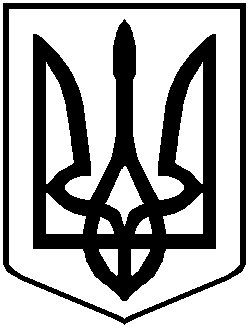 